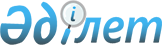 Мәслихаттың 2009 жылғы 21 шілдедегі № 178 "Бірыңғай тіркелген салық ставкаларын белгілеу туралы" шешіміне өзгерістер енгізу туралы
					
			Күшін жойған
			
			
		
					Қостанай облысы Арқалық қаласы мәслихатының 2010 жылғы 11 ақпандағы № 238 шешімі. Қостанай облысы Арқалық қаласының Әділет басқармасында 2010 жылғы 18 наурызда № 9-3-126 тіркелді. Күші жойылды - Қостанай облысы Арқалық қаласы мәслихатының 2018 жылғы 13 ақпандағы № 155 шешімімен
      Ескерту. Күші жойылды - Қостанай облысы Арқалық қаласы мәслихатының 13.02.2018 № 155 шешімімен (алғашқы ресми жарияланғаннан кейiн күнтiзбелiк он күн өткен соң қолданысқа енгiзiледi).
      Қазақстан Республикасының 2008 жылғы 10 желтоқсандағы "Салық және бюджетке төленетін басқа да міндетті төлемдер туралы" Кодексінің 422-бабының 2-тармағына сәйкес Арқалық қалалық мәслихаты ШЕШТІ:
      1. "Бірыңғай тіркелген салық ставкаларын белгілеу туралы" 2009 жылғы 21 шілдедегі № 178 (нормативтік құқықтық актілерді мемлекеттік тіркеу Тізілімінде 9-3-113 санымен тіркелген, 2009 жылғы 28 тамызда "Торғай" газетінде жарияланған) мәслихат шешіміне келесі өзгерістер енгізілсін:
      көрсетілген шешімнің қосымшасында:
      3 жолындағы "5" деген сан "2" деген санмен ауыстырылсын;
      4 жолындағы "8" деген сан "3" деген санмен ауыстырылсын.
      2. Осы шешім алғаш ресми жарияланғаннан күнінен кейiн күнтiзбелiк он күн өткен соң қолданысқа енгiзiледi.
					© 2012. Қазақстан Республикасы Әділет министрлігінің «Қазақстан Республикасының Заңнама және құқықтық ақпарат институты» ШЖҚ РМК
				
Арқалық қалалық мәслихатының
кезектен тыс сессиясының төрағасы
Т. Уайсов
Арқалық қалалық мәслихатының хатшысы
Қ. Ағуанов
КЕЛІСІЛДІ:
"Қазақстан Республикасы қаржы
Министрлігінің салық комитеті
Қостанай облысы бойынша салық
Департаментінің Арқалық қаласы
бойынша салық басқармасы"
мемлекеттiк мекемесiнің бастығы
____________________ Е.Карбозов